МБУ «Петропавловский СДК» объявляет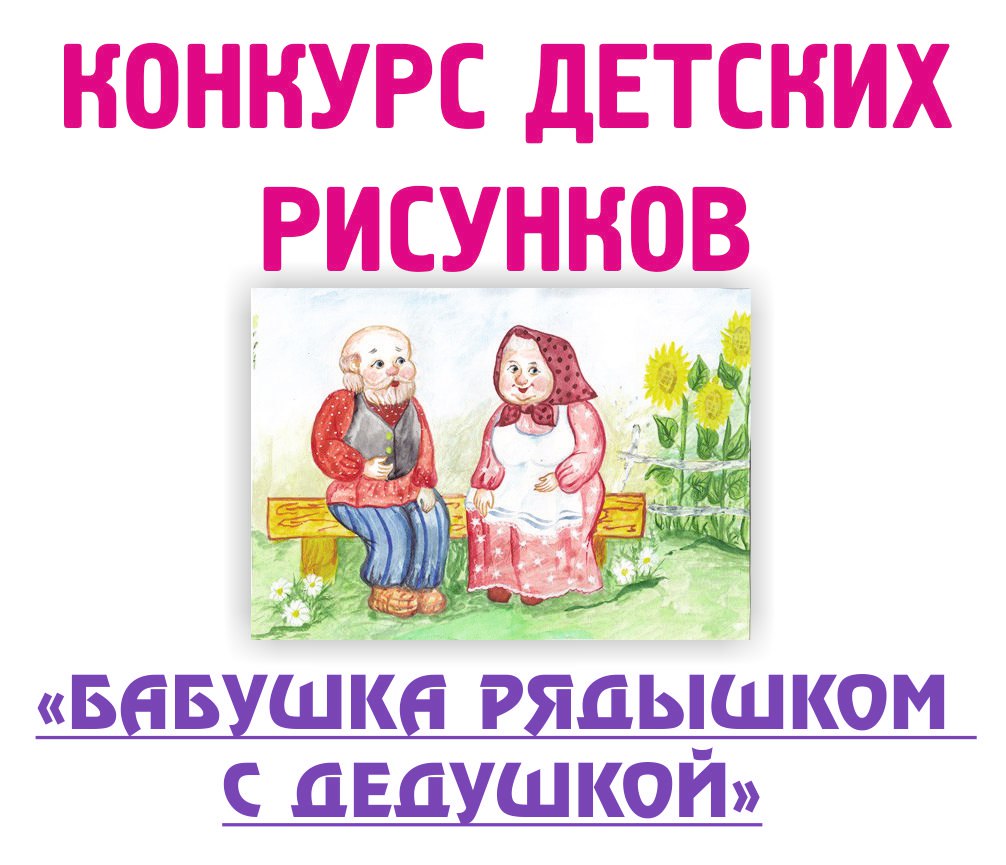 посвящённый Международному Дню пожилого человека.Условия: Рисунки должны быть яркими, содержательными, формат любой.Надпись: в правом нижнем углу разборчивая, с указанием фамилии, имени, возраст или класс.Рисунки принимаются до 25 сентября 2018 г. в Петропавловском СДК –  директор Луканина Л.Н., можно сдать классным руководителям, библиотекарю сельской библиотеки Южаковой Н.С.Успехов Вам ребята!